CYBERSECURITYInformation TechnologyABOUT THE PROGRAM OF STUDY The Cybersecurity program of study offers a sequence of courses that provides coherent and rigorous content aligned with challenging academic standards and relevant technical knowledge and skills needed to prepare for further education and cybersecurity-related careers in the Information Technology career cluster. Students will develop knowledge in security integration, application of cybersecurity practices and devices, ethics, and best practices management. The fundamental skills in this program covers both in house and external threats to network security and design, how to enforce network level security policies, and how to safeguard an organization’s information. This program of study also challenges students to develop advanced skills in concepts and terminology of cybersecurity, knowledge of malware threats, cryptography, wireless technologies and organizational security.  Upon completion of this program, proficient students will be prepared to pursue industry certification at a technology college or more advanced coursework at a two-year or four-year postsecondary institution.  CAREER OPPORTUNITIESThe Cybersecurity occupations group according to the US News and World Report on education, is ranked #5 out of 11 hot college majors.  Companies and government agencies are moving aggressively to protect their computer systems. Cyber-attacks have grown in frequency, and analysts will be needed to come up with innovative solutions to avert hackers from taking critical information or creating issues for computer networks. Between 2014 and 2016, the Pentagon is planning to add more than 4,000 experts at its Cyber Command. Specialists in cybersecurity can also expect to find openings in health care, energy and at security services firms.Employment Projections for Cybersecurity careers in Tennessee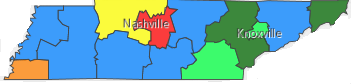 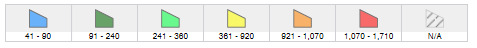 POSTSECONDARY OPTIONSFor more college and career planning resources, visit http://collegefortn.org.Have you registered for the Tennessee Promise?  Seniors enrolled in this program have the chance to attend a two-year program at a Tennessee College of Applied Technology (TCAT), community college, or some two-year university programs for free!  To learn more, please see your school counselor or visit http://www.tennesseepromise.gov . 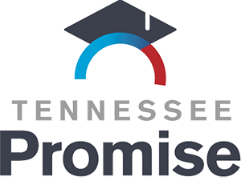 Cybersecurity Related Occupations with the most Annual Average Openings in Tennessee (2014-2024)Tennessee Department of Labor and Workforce Development, Job4TN Online. (2017). Occupational Projections (Long-term). Retrieved from https://www.jobs4tn.gov/vosnet/analyzer/results.aspx?session=occproj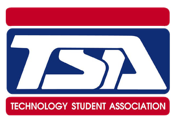 Industry Certifications options include:CompTIA IT FundamentalsCompTIA A+CompTIA Network +CompTIA Security +Associate of ISC2SchoolDegree ProgramNashville State Community CollegeComputer Systems AnalystTennessee State UniversityInformation Security AnalystsMiddle Tennessee State UniversityComputer Network AchitectOccupation2014 Estimated Employment2024 Projected EmploymentTotal Percent ChangeInformation Security Analyst8401,140+36%Computer Systems Analyst9,44012,370+31%Computer Network Architect1,5301,900+25%